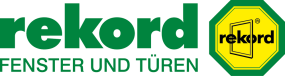 Überschrift:
Energiesparende Hightech-Fenster von rekord aus zukunftsweisendem FaserverbundwerkstoffUnterüberschrift:

Anlauf:
Hochfeste Materialien, die sich im Auto-Rennsport und in der Flugzeugindustrie fest etabliert haben, kommen jetzt auch im Fensterbau zum tragen: faserverstärkte Hightech-Werkstoffe, die in punkto Dämmwert, Stabilität und Haltbarkeit kaum zu übertreffen sind. Sie erfüllen schon jetzt Werte und Qualitätsnormen, die weit in die Zukunft reichen. Die aktuellste Energieeinsparverordnung (EnEV) fordert für Fenster einen Wärmedurchgangskoeffizienten von 1,3 W/m²K. Als Besitzer der Energiesparfenster „quadro! blue“ von rekord unterschreitet man diesen Wert schon jetzt deutlich und sichert sich über Jahre einen Vorsprung in der Wärmedämmung. Und man kann über Generationen höchsten Komfort genießen.
Artikeltext:
Es war nur eine Frage der Zeit, bis sich die hochfesten, formstabilen und witterungsresistenten Materialien im Fensterbau wiederfinden. Mit dem Premiumprodukt „quadro! blue“ setzt rekord ganz neue Maßstäbe in Bezug auf Energieeffizienz, Umweltschutz, Sicherheit, Komfort und Stabilität bei Fenstersystemen. Die innovative Profilkonstruktion benötigt keine Stahl-Armierungen mehr, die als Kältebrücken zu den größten energetischen Schwachstellen konventioneller Fenstersysteme gehören. Bereits in der Standard-Ausführung erreicht das Fenster mit hochwertiger Isolierverglasung den aktuell geforderten U-Wert von 1,3 W/m²K. In Kombination mit speziellen rekord-Wärmeschutzgläsern wird sogar ein sensationeller Wert von bis zu 0,7 W/m²K erreicht. Dadurch liegt man mit „quadro! blue unter dem Passivhausniveau und sieht auch zukünftigen Verschärfungen der Energieeinsparverordnung entspannt entgegen. High-Tech, die sich rechnetEin Einfamilienhaus normaler Größe besitzt etwa 30m² Fensterfläche. Werden alte Fenster mit einem U-Wert von 3,0 W/m²K gegen quadro! blue mit einem U-Wert von 0,7 W/m²K ersetzt, spart man durchschnittlich rund 1000 Liter Heizöl im Jahr. Im Altbau können die Ersparnisse weit höher liegen. So helfen die neuen rekord Fenster „quadro! blue“ nachhaltig Ressourcen zu schonen, den CO2-Ausstoß deutlich zu reduzieren und bares Geld zu sparen. Bei stetig steigenden Energiekosten ist dies ein besonders wichtiger Aspekt für den Bauherrn und Renovierer von heute. Dabei wird die Investition in neue Fenster vom Staat gefördert wie nie zuvor. So unterstützt zum Beispiel die Kreditanstalt für Wiederaufbau (KfW) Modernisierer mit zinsgünstigen Förderkrediten und attraktiven Zuschüssen. 

Mehr Sicherheit, mehr Schalldämmung, mehr Licht und KomfortDank eines neuartigen Dichtungskonzeptes mit drei umlaufenden Dichtungsebenen und der verbesserten Beschlagtechnik können die neuen Premium-Fenster deutlich leichter geöffnet und geschlossen werden. Das Fenstersystem „quadro! blue“ ist durch seine besondere Stabilität ein wirkungsvoller Einbruchschutz. Bereits in der Standardausführung ist das bewährte rekord-Sicherheitspaket eingebaut. Darüber hinaus kann jedes Fenster nach Bedarf mit weiteren Ausstattungsdetails bis zur Resistance Class 2 aufgerüstet werden. Auch ist es problemlos möglich, jedes Fenster an individuelle Lärmschutz-Anforderungen bis zur Schallschutzklasse 5 anzupassen, die in unmittelbarer Nähe von Flughäfen oder Hauptverkehrsstraßen zu empfehlen ist. Durch hervorragende statische Eigenschaften können jetzt auch geschosshohe und bodentiefe Elemente auf Wunsch angefertigt werden. Wegen der überragenden Formbarkeit des High-Tech-Materials sind hierbei selbst außergewöhnliche Fensterformen möglich. Die Entscheidung für ein „quadro“ blue“ Fenster kann wegen seiner Konstruktions- und Einbauprinzipien im Wohnraum bis zu 30% Zugewinn an Tageslicht bedeuten. Ob mit Holzdekor, in einem von über 200 RAL-Tönen oder in individuellen Sonderlackierungen – alle Varianten sind besonders witterungsbeständig, hoch lichtecht, resistent gegen Umwelteinflüsse und wegen der außergewöhnlich glatten Oberfläche bleibt das Fenster mit minimalem Aufwand immer sauber. Über rekord-fenster+türen:Das inhabergeführte Unternehmen bei Itzehoe fertigt seit über 90 Jahren Fenster und Türen in klassischer Handwerkskunst und beschäftigt ca. 250 Mitarbeiter. Zu den Kunden gehören Bauherren und Renovierer aus dem gesamten Bundesgebiet mit Schwerpunkt in Nord- und Mitteldeutschland, die höchste Material- und Verarbeitungsqualität erwarten. Die Leitidee „rekord – Werte für Generationen“ wird von qualifizierten Fachhändlern und Tischlermeistern vor Ort partnerschaftlich getragen und umgesetzt. Mit Innovationen im Bereich Sicherheit, Wärmedämmung und Design sichert die Marke ihren Vorsprung und setzt immer wieder Branchen-Maßstäbe.Anschrift:
rekord Ausstellung GmbH
Göttinger Straße 84
30966 Hemmingen-Arnum
Tel.: 0 51 01 / 58 54 30
E-Mail: hemmingen@rekord.de
hannover.rekord.deÖffnungszeiten:
Mo. – Fr. 09.00 – 18.00 Uhr
Sa. 10.00 – 13.00 Uhr